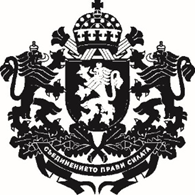 РЕПУБЛИКА БЪЛГАРИЯЗаместник-министър на земеделието……………………………………………………………………………… г.ДОКЛАДот Валентин Чамбов – заместник-министър на земеделиетоОтносно: Проект на Наредба за условията и реда за извършване на национално одобряване на типа за ремаркета и сменяема прикачна техника и за издаване на сертификат за национално одобряване на типауважаеми господин МИНИСТЪР,На основание чл. 9б, ал. 8 от Закона за регистрация и контрол на земеделската и горската техника (ЗРКЗГТ), внасям за одобряване проект на Наредба за условията и реда за извършване на национално одобряване на типа за ремаркета и сменяема прикачна техника и за издаване на сертификат за национално одобряване на типа.Причини, които налагат приемането на актаСъс Закона за изменение и допълнение на ЗРКЗГТ (обн., ДВ, бр. 95 от 2015 г.), се преструктурира дейността по регистрация, контрол и пускане на пазара на земеделската и горската техника. Със ЗИД на ЗРКЗГТ се приеха и мерки по прилагането на Регламент (ЕС) № 167/2013 на Европейския парламент и на Съвета от 5 февруари 2013 г. относно одобряването и надзора на пазара на земеделски и горски превозни средства (ОВ, L 60/1 от 2 март 2013 г. (Регламент (ЕС) № 167/2013).За следните превозни средства производителят може да избере дали да кандидатства за одобряване по Регламент (ЕС) № 167/2013 или да спазва приложимите национални изисквания:- ремаркета (категория R) и сменяема прикачна техника (категория S);- верижни трактори (категория C).В Република България се произвеждат ремаркета и сменяема прикачна техника и за облекчаване на производителите в процеса на одобряване на тип. В ЗРКЗГТ за тях е предвидена възможността да се прилага национално одобряване на типа. Национално одобряване на типа е процедура за одобряване на типа, установена от националното право на държава членка, чиято валидност се ограничава до територията на тази държава членка. Техниката, която е с национално одобрен тип може да се пуска само на пазара в страната. Съгласно чл. 5, т. 1 на ЗРКЗГТ, компетентен орган по одобряване на типа и орган по национално одобряване и контрол на пазара в Република България е министърът на земеделието.С предложения проект на Наредба е определен съответния административен ред за отделните производства и процедури, които включват:          - Издаването и отнемането на сертификат за национално одобряване типа на прикачното превозно средство и образец на сертификата-    Изменението на сертификата в някой от двата варианта:1. „ревизия“;2. „разширение“ - изменението се обозначава като „разширение“, когато записаните в техническото досие данни са претърпели промяна и е налице един от следните елементи: а) необходими са допълнителни проверки или изпитвания; б) има промяна в информацията относно сертификата за национално одобряване на типа, с изключение на неговите приложения;в) влизат в сила нови изисквания по приложение № 3, приложими към одобрения тип прикачно превозно средство.- Издаването на сертификат за съответствие от производителя който, в качеството си на притежател на сертификат за национално одобрение на типа за прикачно превозно средство, издава сертификат за съответствие на хартиен носител на всяко прикачно превозно средство, ако то е произведено в съответствие с национално одобрения тип.Предвижда се задължение производителят на превозното средство да прикрепя на всяко превозно средство, произведено в съответствие с национално одобрения тип, задължителна табела. Информацията, която следва да съдържа табелата е определена в приложение.Наредбата урежда и изключенията за прикачните превозни средства, които съответстват на тип прикачно превозно средство, чието национално одобряване на типа е станало невалидно съгласно чл. 16, ал. 2, т. 1 и възможността да бъдат предоставяни на пазара, регистрирани или пуснати в употреба. Това се отнася само до прикачни превозни средства на територията на Република България, които са имали валидно национално одобряване на типа по времето на производството си, но които нито са били предоставени на пазара, регистрирани, нито пуснати в употреба, преди това национално одобряване на типа да загуби валидността си.Уреждат се и случаите, когато министърът на земеделието има данни, че прикачно превозно средство, което попада в приложното поле на тази наредба представлява сериозен риск за здравето или безопасността на хората или за други аспекти на защитата на обществения интерес. Министърът на земеделието изисква от съответния производител:1. да предприеме коригиращи действия, за да приведе прикачното превозно средство в съответствие с тези изисквания;2. да изтегли прикачното превозно средство от пазара в срок съобразно естеството на риска.Когато производителят не предприеме подходящи коригиращи действия министърът на земеделието със заповед забранява или ограничава предоставянето на пазара, регистрацията или пускането в употреба на несъответстващите на изискванията прикачни превозни средства или предприема действия за изтеглянето им или изземването им. В тези случаи министърът на земеделието разпорежда със заповед на компетентните органи по чл. 6 от Закона за регистрация и контрол на земеделската и горската техника да не регистрират такива прикачни превозни средства, докато производителят на прикачното превозно средство не отстрани несъответствията.  На следващо място се урежда оправомощаване на технически служби, съгласно чл. 9а, ал. 11 от Закона за регистрация и контрол на земеделската и горската техника и нотификацията на техническите служби по реда на глава шестнадесета от Регламент (ЕС) № 167/2013.Техническите служби се оправомощават за една или няколко от следните категории дейности, в зависимост от областта на тяхната компетентност:1. категория „А“ — технически служби, извършващи със собствено оборудване, персонал и средства изпитванията, определени с приложение № 3 от тази наредба; 2. категория „C“ — технически служби, осъществяващи регулярна оценка и наблюдение на използваните от производителя процедури за контрол на съответствието на производството; 3. категория „D“ — технически служби, осъществяващи наблюдение с цел контрол или извършващи изпитвания или проверки за целите на надзора на съответствието на производството.В наредбата се урежда и редът за ограничаване на оправомощаването, временно спиране на действието му или неговото прекратяване.Министърът на земеделието нотифицира Европейската комисия по отношение на всяка техническа служба, която е оправомощил по отношение на наименованието, адреса, електронния адрес, отговорните лица и категорията дейности, включително за всяко последващо изменение, свързано с това оправомощаване. В уведомлението за нотификация се посочва за кои области, изброени в приложение I от Регламент (ЕС) № 167/2013, са оправомощени техническите служби. Техническа служба може да извършва дейност съобразно получената категория при оправомощаването само след като ЕК е нотифицирана за нея в съответствие с чл. 63, параграф 1 от Регламент (ЕС) № 167/2013.ЦелиС приемането на наредбата и определянето на технически изисквания към ремаркета и сменяема прикачна техника ще се гарантира високо равнище на безопасност при експлоатация, безопасни условия на труд и опазване на околната среда.Финансови и други средства, необходими за прилагането на новата наредбаЗа приемането на проекта на акт не са необходими допълнителни разходи/трансфери/други плащания по бюджета на Министерството на земеделието. Предложеният проект не води до въздействие върху държавния бюджет.По отношение на адресатите на наредбата финансовото въздействие е по отношение на дубликатите на сертификата за съответствие. Производителят (притежател на сертификат за  национално одобрение на типа за прикачно превозно средство) издава сертификат за съответствие на хартиен носител на всяко прикачно превозно средство, когато то е произведено в съответствие с национално одобрения тип. Сертификатът се предоставя безплатно на купувача заедно с прикачното превозно средство. По искане на собственика на прикачното превозно средство, неговия производител издава в рамките на период от 10 години след датата на производство на прикачното превозно средство, дубликат на сертификата за съответствие срещу заплащане, което не надвишава разходите по издаването му. Очаквани резултати от прилагането на актаС приемането на проекта на акт ще се установят административните и технически изисквания за извършване на национално одобряване на типа за ремаркета (категория R) и сменяема прикачна техника (категория S), за издаване на сертификат за национално одобряване на типа, оправомощаването на технически служби, съгласно чл. 9а, ал. 11 от Закона за регистрация и контрол на земеделската и горската техника и нотификацията на службите до ЕК по реда на глава шестнадесета от Регламент (ЕС) № 167/2013.При националното одобрение на типа изискванията към сменяемата прикачна техника и ремаркетата се прилагат по-гъвкаво в сравнение с изискванията от Наредба № 7 от 2017 г. за реда за одобряване типа на земеделски и горски превозни средства, системи, компоненти и отделни технически възли за тях. Правото на ЕС допуска изключването на едно или няколко изисквания по преценка на съответната държава членка. В проекта на наредба се изключват изискванията,  които се базират на новите технологии, компютъризиране на техниката и др., тъй като за изпитването и проверките на такива технологии е необходимо оборудване, използването на което изисква допълнителни средства.Анализ за съответствие с правото на Европейския съюзПроектът не съдържа разпоредби, транспониращи актове на Европейския съюз, а само осигурява прилагането на такива, поради което не е приложена таблица на съответствието с правото на Европейския съюз.Информация за проведените обществени консултацииНа основание чл. 26, ал. 3 и 4 от Закона за нормативните актове проектите на наредба и доклад (мотиви) са публикувани на интернет страницата на Министерството на земеделието и на Портала за обществени консултации за срок от 30 дни.Съгласно чл. 26, ал. 5 от Закона за нормативните актове справката за отразяване на постъпилите предложения и становища от проведената обществена консултация, заедно с обосновка за неприетите предложения е публикувана на интернет страницата на Министерството на земеделието и на Портала за обществени консултации.Проектът на Наредба е съгласуван в съответствие с Правилата за изготвяне и съгласуване на проекти на актове в системата на Министерството на земеделието, храните и горите. Направените целесъобразни бележки и предложения са отразени.УВАЖАЕМИ ГОСПОДИН МИНИСТЪР,Във връзка с гореизложеното и на основание чл. 9б, ал. 8 от ЗРКЗГТ, предлагам да одобрите предложения проект на Наредба за условията и реда за извършване на национално одобряване на типа за ремаркета и сменяема прикачна техника и за издаване на сертификат за национално одобряване на типа.Валентин чамбовЗаместник-министър ДОМИНИСТЪРА НА ЗЕМЕДЕЛИЕТО, Г-н явор гечевОДОБРИЛ,МИНИСТЪР НА ЗЕМЕДЕЛИЕТО:ЯВОР ГЕЧЕВ Приложение: Наредба;Справка за отразяване на постъпилите становища;Постъпили становища;Справка за отразяване на постъпилите предложения и становища от проведената обществена консултация, заедно с обосновка за неприетите предложения;Предложения и становища, постъпили от проведената обществена консултация.